湖北念宠宠物有限公司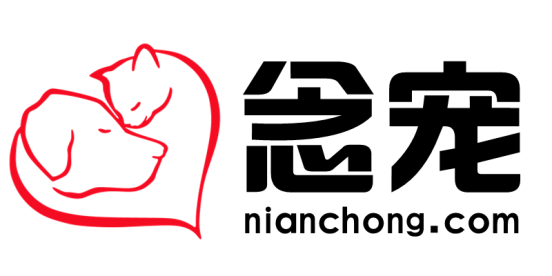 品牌加盟协议甲  方：_________________________乙  方：湖北念宠宠物有限公司_____日  期：_________________________念宠品牌城市联盟协议 甲方：                                乙方：湖北念宠宠物有限公司              地址：                                地址：湖北省襄阳市紫贞路市民服务中心709.电话：                                电话：0710-3757598                          甲方拟根据念宠（www.nianchong.com）品牌城市代理经营服务的有关协议或规定申请代理乙方在当地品牌的经营权。为此，甲乙双方经过友好协商签署本协议。本协议生效后，乙方将授予甲方             省             市/县域城市念宠品牌代理.一、甲方权利义务：1．1　甲方拥有念宠品牌所在城市的经营权和收益权，甲方可在不损害乙方公共形象的前提下进行宣传和运营。1．2　甲方在所在城市注册个体营业执照或公司营业执照，经营范围包含宠物殡葬。1．3　甲方免费享有念宠www.nianchong.com的网站城市分站程序一套，并免费享有总站提供的网站升级、网站更新、网站改版等技术支持。1．4　甲方可自行购买国际国内顶级域名，乙方提供免费的二级域名解析访问服务。1．5　甲方需使用乙方提供的统一商标logo，负责所在城市品牌宣传和推广，创建各平台推广账号进行品牌宣传。 1．6  甲方在规定的时间内缴纳特许经营、维护管理、炉子设备、工具等费用。1．7  甲方在协议签订后3个月内在当地完成50家与当地宠物医院、宠物店合作协议。1．8  直辖、省会城市或常驻人口大于七百万的城市准许两个加盟商，其他城市为独家。1．9  甲方的城市品牌经营行为接受乙方监督，不得弄虚作假，应遵守国家相关法律法规。城市代理扶持：2．1　乙方配合甲方所在城市推广和运营，提供营销方案技术支持，业务培训和辅导资料。2．2　乙方提供项目品牌策划和市场宣传方案，包含不限于视频、文案、图片等媒体素材。2．3　乙方协助甲方进行场地选址和室内告别室装修事宜。2．4　乙方为甲方提供网站技术支持，建设市场营销网站，仅收取人工时费。2．5  乙方负责甲方当地网站在搜索引擎上排名和收录工作。2．6  乙方提供甲方开业所需设备、工具等物品包含：宠物无害化焚烧炉、骨灰罐、骨灰铲工作服、灵堂布置物品、纪念瓶、营销名片合同等，详情见《念宠开业套餐清单》。2．7  乙方为甲方提供与宠物医院、宠物店合作方案以及业务谈判技巧培训。2．8  乙方为甲方提供淘宝和百度线上推广业务和区域优选就近派单服务。2．9  乙方对甲方业务具有监督权，甲方应按协议约定的城市范围开展业务。三、加盟费用及业务分成：3．1  念宠品牌加盟限时免收加盟费和代理费（详情咨询乙方工作人员）。 3．2  合同签约时甲方需向乙方交纳宠物无害化焚烧炉设备型号                   ，费用人民币大写金额：                    （小写金额：             元）。3．3  品牌管理费：每年管理费标准  2000 元，品牌管理费前3年不增长，三年之后品牌管理费如有增长，增长比例不超过原有费用的50%。3．4  开业配套物品费用：          元，明细见《念宠开业套餐清单》。3．5  保证金：          元，合作期结束后10个工作日乙方退还给甲方。3．6  物流运输因宠物焚烧炉体积重量大，到各城市距离不等，物流费用需甲方自行解决。3．7  乙方线上接单后分派给甲方进行线下服务的订单，乙方所得分成比例为        %甲方自行运营接单乙方不参与分成。3．8  甲方所接宠物基因保存、宠物克隆等在乙方合作生物基因研究院产生利润五五分成。3．9  双方签约甲方需向乙方企业银行账户或企业支付宝微信缴纳费用             元，甲方在支付费用成功后，乙方在一个月内提供宠物火化炉和开业配套物品。四、协议履行、终止：4．1  在本协议有效期内，如果一方被发现违背协议条款，导致协议目的不能实现, 另一方有权终止协议。甲方应按照《念宠宠物无害化焚烧炉说明书》操作步骤进行焚烧炉操作，如违反操作步骤造成的损失由甲方承担。4．2  由于自然灾害或协议一方无法预见、控制、避免和克服的其他事件导致不能或暂时不能全部或部分履行本协议，该方不负责任。但是，受不可抗力事件影响的一方须尽快将发生的事件通知另一方，并将有关机构出具的不可抗力事件的证明寄交对方。争议解决：5．1  凡因本协议引起的或与本协议有关的任何争议，各方应首先友好协商解决， 协商不	  成，则将争议提交有管辖权法院裁定。本协议一式两份，双方各执一份，经委派代办签字并加盖公章后即生效，本协议有	效期为1年，期满后双方无异议协议自动续约。备注                                                                 甲方：                                      乙方：湖北念宠宠物有限公司           手机：                                      手机：                              授权代表（签字）：                           授权代表（签字）：                  签约时间：          年      月      日　　   签约时间：         年     月      日